CVAhmed M. Abbas, MBBCh - MSc – MD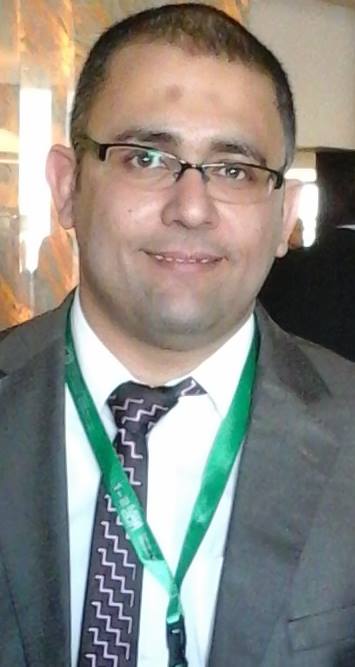 EducationResearch ExperienceBook ChaptersAhmed Y. Shahin, Ahmed Mohamed Abbas: Birth Rates Following Bad Obstetric History. Advances in Medicine and Biology, Edited by Leon V. Berhardt, 02/2012: chapter 5: pages 129-153; Nova Science Publishers., ISBN: 978-1-61324-714-3Journal PublicationsSherif A. M. Shazly, Ahmed M. Abbas, Shymaa S. Ali, Neima Z. Salem: Integrative mid-trimester anomaly (IMTA) chart: a novel sonographic approach for syndromatic challenges (pilot study). Journal of Maternal-Fetal and Neonatal Medicine 03/2015;  DOI:10.3109/14767058.2015.1021675Mona A.H. El-Baz, Thorya S. El-Deeb, Amira M. El-Noweihi, Khalid M. Mohany, Omar M. Shaaban, Ahmed M. Abbas: Environmental factors and apoptotic indices in patients with intrauterine growth retardation: A nested case-control study. Environmental Toxicology and Pharmacology 01/2015; 39(2):589-596.Ahmed M. Abbas: The Predictive Value of Transvaginal Color and Pulsed Doppler in Evaluation of Adnexal Masses.Ahmed M. Abbas, Mariam T. Amin, Shymaa Saeed Ali, Neima Z. Salem, Asmaa S. Shaltout: Acute Fatty Liver of Pregnancy; 10 Years’ Experience in a Large Tertiary Center in Egypt.Ahmed M. Abbas, Kamal Mohamed Zahran, Ahmed Mohamed Ali Nasr, Mariam Taher Mohamed Amin, Hassan Salah Kamel: Characteristics and Management of Adnexal Masses in Assiut University Hospital, Egypt.Ahmed M. Abbas, Kamal M. Zahran, Ahmed Nasr, Hassan S. Kamel: A new scoring model for characterization of adnexal masses based on two-dimensional gray-scale and colour Doppler sonographic features. 07/2014; 6(2):68-74.Ahmed M. Abbas, Kamal M. Zahran, Ahmed Nasr, Hassan Salah Kamel: Evaluation of adnexal masses by Three-Dimensional Ultrasound multi-slice View: Do we really need it?.Mohammed Khairy Ali, Ali H. Ali, Ahmed Y. Abdelbadee, Sherif A. Shazly, Ahmed M. Abbas: Rudimentary Horn Pregnancy Mimicking Ruptured Uterus. Journal of Gynecologic Surgery 06/2014; 30(3):162-164. DOI:10.1089/gyn.2013.0092.Ahmed M. Abbas: Acute Fatty Liver of Pregnancy; 10 years experience of a fatal mysterious disease.Ahmed M. Abbas, Kamal M. Zahran, Ahmed Nasr, Hassan S. Kamel: Three-Dimensional Power Doppler Evaluation of Adnexal Masses. Which Parameter Performs Best?.Mohammed Khairy Ali, Ahmed Y. Abdelbadee, Sherif A. Shazly, Ahmed M. Abbas: CASE REPORT Torsion of para-ovarian cyst. Middle East Fertility Society Journal 03/2014; 19(1):78-79. DOI:10.1016/j.mefs.2012.11.012Ahmed Yehia Abdel Badee, Mohammed Khairy Ali, Ahmed Mohammed Abbas, Sherif Abd-Elkarim Mohammed Shazly: Evaluation of povidone Iodine 10% versus 7.5% hand scrub in cesarean section wound infections: A prospective trial.Ahmed M. Abbas, Kamal M. Zahran, Mona M. Abulghar, Ahmed Nasr, Hassan S. Kamel: What are the most discriminating two-dimensional and Doppler sonographic features in differentiation of benign and malignant adnexal masses?.Mohammed Khairy, Ahmed M Abbas, Ahmed Y Abdelbadee, Sherif A Shazly: Case Report Unruptured Left Cornual Ectopic Pregnancy. Journal of Gynecologic Surgery 12/2013; 29(6):314-316. DOI:10.1089/gyn.2013.0043Mohammed Khairy Ali, Ali Haron Ali, Ahmed Y. Abdelbadee, Sherif A. Shazly, Ahmed M. Abbas: Severe Metrorrhagia Caused by Giant Cervical Polyp in a Virgin. Journal of Gynecologic Surgery 12/2013; 29(6):327-329. DOI:10.1089/gyn.2012.0141Mohammed Khairy Ali, Ahmed Y. Abdelbadee, Sherif A. Shazly, Ahmed M. Abbas: Spontaneous Bilateral Tubal Ectopic Pregnancy. Journal of Gynecologic Surgery 12/2013; 29(6):321-323. DOI:10.1089/gyn.2012.0128Mohammed Khairy Ali, Ahmed Y. Abdelbadee, Sherif A. Shazly, Ahmed M. Abbas: Polycystic kidney disease with unilateral ventriculomegaly: a case report.Mohammed Khairy Ali, Sherif A. Shazly, Ahmed Y. Abdelbadee, Ahmed M. Abbas: Uterus didelphys with multiple fibroids: A case report.Sherif Abd-Elkarim Mohammed Shazly, Ahmed Yehia Abdel Badee, Mohammed Khairy Ali, Ahmed Mohammed Abbas Sobh, Ahmed Ali Abdel Aleem: The laterality of ovulation: how far does it matter?. European journal of obstetrics, gynecology, and reproductive biology 03/2013; 167(1):8-13. DOI:10.1016/j.ejogrb.2012.10.018Mohammed K. Ali, Ahmed Y. Abdelbadee, Sherif A. Shazly, Ahmed M. Abbas, Safwat A. Mohammed: Intrahepatic cholestasis of pregnancy. 02/2013; 3(1):1-4. DOI:10.1097/01.EBX.0000422793.57061.6bMohammed K Ali, Ahmed Y A Badee, Ahmed M Abbas, Sherif A-E M Shazly: A novel technique for modified B-Lynch suture for the control of atonic postpartum haemorrhage. Australian and New Zealand Journal of Obstetrics and Gynaecology 02/2013; 53(1):94-7. DOI:10.1111/ajo.12043Mohammed Khairy Ali, Ahmed Y Abdelbadee, Sherif A Shazly, Ahmed M Abbas: Robotic Gynecological Surgery: A Clinical Approach. 01/2013; 6:156-162. DOI:10.5005/jp-journals-10033-1204Mohammed Khairy Ali, Ahmed Y. Abdelbadee, Sherif A. Shazly, Ahmed M. Abbas: Adnexal torsion in the first trimester of pregnancy: A case report. Middle East Fertility Society Journal 01/2013; 18(4):284–286.Mohammed Khairy Ali, Ahmed Mohammed Abbas, Ahmed Yehia Abdelbadee, Sherif Abdel-Karim Mohammed Shazly: Review Article: Laparoendoscopic Single-Site Surgery in Gynecologic Oncology. 09/2012; 5(3):121-127. DOI:10.5005/jp-journals-10033-1163Mohammed Khairy Ali, Sherif A. Shazly, Ali H. Ali, Ahmed Y. Abdelbadee, Ahmed M. Abbas: Ultrasonographic soft markers of aneuploidy in second trimester fetuses. Middle East Fertility Society Journal 09/2012; 17(3):145-151. DOI:10.1016/j.mefs.2012.04.007Conference ProceedingsAhmed M. Abbas: Environmental Factors and Apoptotic Indices in Patients with IUGR. The 16th annual conference of the department of obstetrics and gynecology-Cairo University, Grand Hyatt Hotel; 03/2015Ahmed M. Abbas: Acute fatty liver of pregnancy; 10 years experience in a large tertiary center in Egypt. The fifth international conference of obstetrics and gynecology department - Minia University, Steigenberger Al Dau Beach Hotel - Hurghada; 03/2015Ahmed M. Abbas: Comparison of Ultrasound modalities in the preoperative evaluation of adnexal masses. 5th Annual International Meeting Egyptian Representative Committee (ERC) In collaboration with UK Egyptian Liaison Group (ELG) Royal College Of Obstetricians & Gynaecologists (RCOG), Sonesta Hotel, Cairo, Egypt; 03/2015Ahmed M. Abbas: New scoring system for ovarian cancer diagnosis. 7th Breast Gynecologic International Cancer Conference (BGICC), Fairmont Heliopolis Hotel- Cairo; 01/2015Ahmed M. Abbas: Acute Fatty Liver of Pregnancy: 10 years experience of a fatal mysterious disease. The 28th annual scentific meeting for obstetrics & gynecology departement-faculte of medicine- Alexandria University, Helnan Palestine hotel; 05/2014Ahmed M. Abbas: A novel technique for modified B-Lynch suture for control of Atonic Postpartum hemorrhage. 12th Annual Conference of Ob & Gyn. Departments- Faculties of Medicine - Al Azhar University, Sonesta Hotel- Cairo; 04/2014Ahmed M. Abbas: Acute Fatty Liver of pregnancy: 10 years experience of a fatal mysterious disease. The 15th annual conference of the departement of obstetrics & gynecology- Cairo university, Grand Hyatt Tower & Hotel; 03/2014Ahmed M. Abbas: Maternal Mortality: A Tertiary Care Hospital Experience in Upper Egypt. 4th Annual International Meeting Egyptian Representative Committee (ERC) In collaboration with UK Egyptian Liaison Group (ELG) Royal College Of Obstetricians & Gynaecologists (RCOG), Sonesta Hotel, Cairo, Egypt; 03/2014Ahmed M. Abbas: Evidence-Based Induction of Ovulation for ART. The 8th Annual Conference of Obstetrics & Gynecology Department, Assiut University, Luxor : Steigenberger Nile Palace Hotel; 02/2014Ahmed M. Abbas: Management of Premenstrual tension. The 8th Annual Conference of Obstetrics & Gynecology Department, Assiut University, Luxor : Steigenberger Nile Palace Hotel; 02/2014Ahmed M. Abbas: A novel technique for modified B-Lynch suture for the control of atonic postpartum hemorrhage. 27th Annual Scientific Meeting of Obstetrics & Gynecology Department Faculty of Medicine - Alexandria University, Helnan Palestine Hotel - Alexandria – Egypt; 05/2013Ahmed M. Abbas: Laparoendoscopic Single-Site Surgery in Gynecologic Oncology. 27th Annual Scientific Meeting of Obstetrics & Gynecology Department Faculty of Medicine - Alexandria University, Helnan Palestine Hotel - Alexandria – Egypt; 05/2013Ahmed M. Abbas: The laterality of ovulation: how far does it matter?. 14th Annual Conference of the Depatement of OB & GYN – KASR AL AINI, Grand Hyatt Hotel- Cairo - Egypt; 03/2013Jan 2009 – Jun 2014Women's Health HospitalMD - excellence, obstetrics and gynecologyAsyūţ, EgyptMar 2005 – Dec 2008Women' s Health HospitalMSc - excellence, obstetrics and gynecologyAsyūţ, EgyptSep 1997 – Feb 2005Assiut UniversityMBBCh - excellence with honour, MedicineAsyūţ, EgyptJul 2014 – presentLecturerAssiut University, Department of Obstetrics and GynecologyAsyūţ, EgyptJan 2009 – Jul 2014Assistant lecturerAssiut University-faculty of medicine, obstetrics and gynecologyAssiut, Egypt